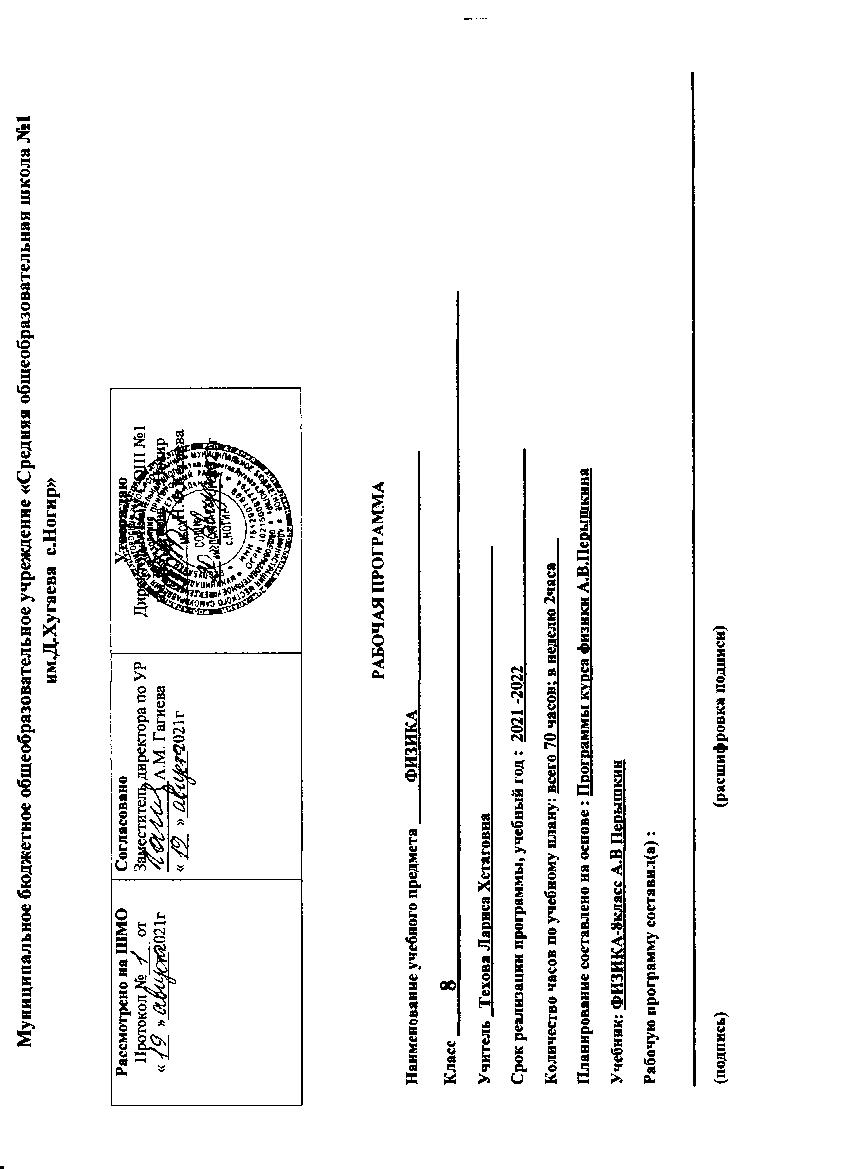 Планируемые результаты освоения учебного предмета Предметные результаты Тепловые явленияУчащийся научится:распознавать тепловые явления и объяснять на базе имеющихся знаний основные свойства или условия протекания этих явлений: диффузия, изменение объема тел при нагревании (охлаждении), большая сжимаемость газов, малая сжимаемость жидкостей и твердых тел; тепловое равновесие, испарение, конденсация, плавление, кристаллизация, кипение, влажность воздуха, различные способы теплопередачи (теплопроводность, конвекция, излучение), агрегатные состояния вещества, поглощение энергии при испарении жидкости и выделение ее при конденсации пара, зависимость температуры кипения от давления;описывать изученные свойства тел и тепловые явления, используя физические величины: количество теплоты, внутренняя энергия, температура, удельная теплоемкость вещества, удельная теплота плавления, удельная теплота парообразования, удельная теплота сгорания топлива, коэффициент полезного действия теплового двигателя; при описании правильно трактовать физический смысл используемых величин, их обозначения и единицы измерения, находить формулы, связывающие данную физическую величину с другими величинами, вычислять значение физической величины;анализировать свойства тел, тепловые явления и процессы, используя основные положения атомно-молекулярного учения о строении вещества и закон сохранения энергии;различать основные признаки изученных физических моделей строения газов, жидкостей и твердых тел;приводить примеры практического использования физических знаний о тепловых явлениях;решать задачи, используя закон сохранения энергии в тепловых процессах и формулы, связывающие физические величины (количество теплоты, температура, удельная теплоемкость вещества, удельная теплота плавления, удельная теплота парообразования, удельная теплота сгорания топлива, коэффициент полезного действия теплового двигателя): на основе анализа условия задачи записывать краткое условие, выделять физические величины, законы и формулы, необходимые для ее решения, проводить расчеты и оценивать реальность полученного значения физической величины.Учащийся получит возможность научиться:использовать знания о тепловых явлениях в повседневной жизни для обеспечения безопасности при обращении с приборами и техническими устройствами, для сохранения здоровья и соблюдения норм экологического поведения в окружающей среде; приводить примеры экологических последствий работы двигателей внутреннего сгорания, тепловых и гидроэлектростанций;различать границы применимости физических законов, понимать всеобщий характер фундаментальных физических законов (закон сохранения энергии в тепловых процессах) и ограниченность использования частных законов;находить адекватную предложенной задаче физическую модель, разрешать проблему как на основе имеющихся знаний о тепловых явлениях с использованием математического аппарата, так и при помощи методов оценки.Электрические явленияУчащийся научится:распознавать электрические явления и объяснять на основе имеющихся знаний основные свойства или условия протекания этих явлений: электризация тел, взаимодействие зарядов, электрический ток и его действия (тепловое, химическое, магнитное). составлять схемы электрических цепей с последовательным и параллельным соединением элементов, различая условные обозначения элементов электрических цепей (источник тока, ключ, резистор, реостат, лампочка, амперметр, вольтметр). описывать изученные свойства тел и электрические явления, используя физические величины: электрический заряд, сила тока, электрическое напряжение, электрическое сопротивление, удельное сопротивление вещества, работа электрического поля, мощность тока; при описании верно трактовать физический смысл используемых величин, их обозначения и единицы измерения; находить формулы, связывающие данную физическую величину с другими величинами.анализировать свойства тел, электрические явления и процессы, используя физические законы: закон сохранения электрического заряда, закон Ома для участка цепи, закон Джоуля-Ленца, при этом различать словесную формулировку закона и его математическое выражение.приводить примеры практического использования физических знаний об электрических явлениях.решать задачи, используя физические законы (закон Ома для участка цепи, закон Джоуля-Ленца) и формулы, связывающие физические величины (сила тока, электрическое напряжение, электрическое сопротивление, удельное сопротивление вещества, работа электрического поля, мощность тока, формулы расчета электрического сопротивления при последовательном и параллельном соединении проводников); на основе анализа условия задачи записывать краткое условие, выделять физические величины, законы и формулы, необходимые для ее решения, проводить расчеты и оценивать реальность полученного значения физической величины.Учащийся получит возможность научиться:использовать знания об электрических явлениях в повседневной жизни для обеспечения безопасности при обращении с приборами и техническими устройствами, для сохранения здоровья и соблюдения норм экологического поведения в окружающей среде; приводить примеры влияния электромагнитных излучений на живые организмы;различать границы применимости физических законов, понимать всеобщий характер фундаментальных законов (закон сохранения электрического заряда) и ограниченность использования частных законов (закон Ома для участка цепи, закон Джоуля-Ленца и др.);использовать приемы построения физических моделей, поиска и формулировки доказательств выдвинутых гипотез и теоретических выводов на основе эмпирически установленных фактов;находить адекватную предложенной задаче физическую модель, разрешать проблему как на основе имеющихся знаний об электромагнитных явлениях с использованием математического аппарата, так и при помощи методов оценки.Магнитные явленияУчащийся научится:распознавать магнитные явления и объяснять на основе имеющихся знаний основные свойства или условия протекания этих явлений: взаимодействие магнитов, электромагнитная индукция, действие магнитного поля на проводник с током и на движущуюся заряженную частицу, действие электрического поля на заряженную частицу.описывать изученные свойства тел и магнитные явления, используя физические величины: скорость электромагнитных волн; при описании верно трактовать физический смысл используемых величин, их обозначения и единицы измерения; находить формулы, связывающие данную физическую величину с другими величинами.анализировать свойства тел, магнитные явления и процессы, используя физические законы; при этом различать словесную формулировку закона и его математическое выражение.приводить примеры практического использования физических знаний о магнитных явленияхрешать задачи, используя физические законы и формулы, связывающие физические величины; на основе анализа условия задачи записывать краткое условие, выделять физические величины, законы и формулы, необходимые для ее решения, проводить расчеты и оценивать реальность полученного значения физической величины.Учащийся получит возможность научиться:использовать знания о магнитных явлениях в повседневной жизни для обеспечения безопасности при обращении с приборами и техническими устройствами, для сохранения здоровья и соблюдения норм экологического поведения в окружающей среде; приводить примеры влияния электромагнитных излучений на живые организмы;различать границы применимости физических законов, понимать всеобщий характер фундаментальных законов.использовать приемы построения физических моделей, поиска и формулировки доказательств выдвинутых гипотез и теоретических выводов на основе эмпирически установленных фактов;находить адекватную предложенной задаче физическую модель, разрешать проблему как на основе имеющихся знаний об магнитных явлениях с использованием математического аппарата, так и при помощи метода оценки.Световые явленияУчащийся научится:распознавать световые явления и объяснять на основе имеющихся знаний основные свойства или условия протекания этих явлений: прямолинейное распространение света, отражение и преломление света, дисперсия света.использовать оптические схемы для построения изображений в плоском зеркале и собирающей линзе.описывать изученные свойства тел и световые явления, используя физические величины: фокусное расстояние и оптическая сила линзы, скорость электромагнитных волн, длина волны и частота света; при описании верно трактовать физический смысл используемых величин, их обозначения и единицы измерения; находить формулы, связывающие данную физическую величину с другими величинами.анализировать свойства тел, световые явления и процессы, используя физические законы: закон прямолинейного распространения света, закон отражения света, закон преломления света; при этом различать словесную формулировку закона и его математическое выражение.приводить примеры практического использования физических знаний о световых явлениях.решать задачи, используя физические законы (закон прямолинейного распространения света, закон отражения света, закон преломления света) и формулы, связывающие физические величины (фокусное расстояние и оптическая сила линзы, скорость электромагнитных волн, длина волны и частота света): на основе анализа условия задачи записывать краткое условие, выделять физические величины, законы и формулы, необходимые для ее решения, проводить расчеты и оценивать реальность полученного значения физической величины.Учащийся получит возможность научиться:использовать знания осветовых явлениях в повседневной жизни для обеспечения безопасности при обращении с приборами и техническими устройствами, для сохранения здоровья и соблюдения норм экологического поведения в окружающей среде; приводить примеры влияния электромагнитных излучений на живые организмы;различать границы применимости физических законов, понимать всеобщий характер фундаментальных законов;использовать приемы построения физических моделей, поиска и формулировки доказательств выдвинутых гипотез и теоретических выводов на основе эмпирически установленных фактов;находить адекватную предложенной задаче физическую модель, разрешать проблему как на основе имеющихся знаний осветовых явлениях с использованием математического аппарата, так и при помощи методов оценки.Личностные результатысформированность познавательных интересов, интеллектуальных и творческих способностей;убежденность в возможности познания природы, в необходимости разумного использования достижений науки и технологий для дальнейшего развития человеческого общества, уважение к творцам науки и техники, отношение к физике как элементу общечеловеческой культуры;самостоятельность в приобретении новых знаний и практических умений;готовность к выбору жизненного пути в соответствии с собственными интересами и возможностями;мотивация образовательной деятельности школьников на основе личностно ориентированного подхода;формирование ценностных отношений друг к другу, учителю, авторам открытий и изобретений, результатам обучения.Метапредметные результаты:овладение навыками самостоятельного приобретения новых знаний, организации учебной деятельности, постановки целей, планирования, самоконтроля и оценки результатов своей деятельности, умениями предвидеть возможные результаты своих действий;понимание различий между исходными фактами и гипотезами для их объяснения, теоретическими моделями и реальными объектами, овладение универсальными учебными действиями на примерах гипотез для объяснения известных фактов и экспериментальной проверки выдвигаемых гипотез, разработки теоретических моделей процессов или явлений;формирование умений воспринимать, перерабатывать и предъявлять информацию в словесной, образной, символической формах, анализировать и перерабатывать полученную информацию в соответствии с поставленными задачами, выделять основное содержание прочитанного текста, находить в нем ответы на поставленные вопросы и излагать его;приобретение опыта самостоятельного поиска, анализа и отбора информации с использованием различных источников и новых информационных технологий для решения познавательных задач;развитие монологической и диалогической речи, умения выражать свои мысли и способности выслушивать собеседника, понимать его точку зрения, признавать право другого человека на иное мнение;освоение приемов действий в нестандартных ситуациях, овладение эвристическими методами решения проблем;формирование умений работать в группе с выполнением различных социальных ролей, представлять и отстаивать свои взгляды и убеждения, вести дискуссию.Содержание учебного предметаСодержание обучения представлено в программе разделами «Тепловые явления», «Электрические явления», Магнитные явления», «Световые явления»Тепловые явленияТепловое движение. Термометр. Связь температуры со средней скоростью движения его молекул. Внутренняя энергия. Два способа изменения внутренней энергии: теплопередача и работа. Виды теплопередачи. Количество теплоты. Удельная теплоемкость вещества. Удельная теплота сгорания топлива. Испарение и конденсация. Кипение. Влажность воздуха. Психрометр. Плавление и кристаллизация. Температура плавления. Зависимость температуры кипения от давления. Объяснение изменения агрегатных состояний на основе молекулярно-кинетических представлений. Преобразования энергии в тепловых двигателях. Двигатель внутреннего сгорания. Паровая турбина. Холодильник. КПД теплового двигателя. Экологические проблемы использования тепловых машин. Закон сохранения энергии в механических и тепловых процессах.Лабораторные работыЛабораторная работа № 1″Сравнение количеств теплоты при смешении воды разной температуры”Лабораторная работа  № 2 «Измерение удельной теплоемкости твердого тела»Лабораторная работа № 3  “Измерение относительной влажности воздуха с помощью термометра»Электрические явленияЭлектризация тел. Два рода электрических зарядов. Проводники, непроводники (диэлектрики) и полупроводники. Взаимодействие заряженных тел. Электрическое поле. Закон сохранения электрического заряда. Делимость электрического заряда. Электрон. Электрическое поле. Напряжение. Конденсатор. Энергия электрического поля.Электрический ток. Гальванические элементы и аккумуляторы. Действия электрического тока. Направление электрического тока. Электрическая цепь. Электрический ток в металлах. Сила тока. Амперметр. Вольтметр. Электрическое сопротивление. Закон Ома для участка электрической цепи. Удельное электрическое сопротивление. Реостаты. Последовательное и параллельное соединения проводников.Работа и мощность тока. Закон Джоуля-Ленца.  Лампа накаливания. Электрические нагревательные приборы. Электрический счетчик. Расчет электроэнергии, потребляемой электроприбором. Короткое замыкание. Плавкие предохранители.правила безопасности при работе с источниками электрического токаЛабораторные работыЛабораторная работа  № 4 “Сборка электрической цепи и измерение силы тока в ее различных участках”Лабораторная работа № 5 «Измерение напряжения»Лабораторная работа № 6  ″Регулирование силы тока реостатом”Лабораторная  работа № 7 “Определение сопротивления проводника при помощи амперметра и вольтметра”Лабораторная работа № 8 “Измерение мощности и работы тока в электрической лампе”Магнитные явленияПостоянные магниты. Взаимодействие магнитов. Магнитное поле. Магнитное поле тока. Электромагниты и их применение. Магнитное поле Земли. Магнитные бури. Действие магнитного поля на проводник с током. Электродвигатель постоянного тока.Лабораторные работыЛабораторная работа №9 «Сборка электромагнита и испытание его действия»Лабораторная работа №10 «Изучение электрического двигателя постоянного тока (на модели)»Световые явленияИсточники света. Прямолинейное распространение света в однородной среде. Отражение света. Закон отражения. Плоское зеркало. Преломление света. Линза. Фокусное расстояние и оптическая сила линзы. Построение изображений в линзах. Глаз как оптическая система. Дефекты зрения. Оптические приборы.Лабораторные работы:Лабораторная работа №11“Получение изображения при помощи линзы”Тематическое планирование с указанием количества часов,отводимых на освоение каждой темыКалендарно-тематическое планированиеБиблиотечный фондПримерная программа основного общего образования по физике: Физика 7-9 кл./сост.В.А.Орлов, О.Ф. Кабардин. – Дрофа-2010.Учебники.1. А.В.Перышкин «Физика 7 класс» Дрофа 2016 г.2. В.И.Лукашик, Е.В.Иванов «Сборник задач по физике» для 7-9 классов «Просвещение» 2015год№п/пНазвание темКоличество отводимых часовКоличество контрольных работКоличество лабораторных работ1Тепловые явления23232Электрические явления29153Магнитные явления5124Световые явления10115Повторение 31-ИТОГОИТОГО70611№/№Наименования разделов/темы уроковКоличество часовДата план.Датафакт.Датафакт.Д/ЗД/ЗД/ЗТема 1. ТЕПЛОВЫЕ ЯВЛЕНИЯ (23 часа)Тема 1. ТЕПЛОВЫЕ ЯВЛЕНИЯ (23 часа)Тема 1. ТЕПЛОВЫЕ ЯВЛЕНИЯ (23 часа)1/1Вводный  инструктаж по охране труда. Тепловое движение. Внутренняя энергия.1§1,2§1,2§1,2§1,22/2Способы изменения внутренней энергии.1§3§3§3§33/3Виды теплопередачи. Теплопроводность.Конвекция. Излучение.1§4,5§4,5§4,5§4,54/4Сравнение видов теплопередачи. Примеры теплопередачи в природе и в технике.1§6§6§6§65/5Количество теплоты. Удельная теплоемкость вещества.1§7,8§7,8§7,8§7,86/6Расчет количестватеплоты, необходимого для нагревания тела или выделяемого телом при охлаждении1§9, л/р№1§9, л/р№1§9, л/р№1§9, л/р№17/7Первичный инструктаж по охране труда на рабочем месте. Лабораторная работа № 1″Сравнение количеств теплоты при смешении воды разной температуры”1л/р №2л/р №2л/р №2л/р №28/8Решение задач на расчет количества теплоты, нахождение удельной теплоемкости вещества.Первичный инструктаж по охране труда на рабочем месте. Лабораторная работа  № 2 «Измерение удельной теплоемкости твердого тела»19/9Энергия топлива. Закон сохранения и превращения энергии в механических и тепловых процессах.1§10,11§10,11§10,11§10,1110/10ОбобщающееПовторение по теме  «Тепловые явления»1Повт.§§1-11Повт.§§1-11Повт.§§1-11Повт.§§1-1111/11Контрольная работа №1 ″Тепловые явления”112/12Анализ контрольной работы и коррекция УУД. Различные агрегатные состояния вещества.1	§	12	§	12	§	12	§	1213/13Плавление и отвердевание кристаллических тел.1§13,14§13,14§13,14§13,1414/14Удельная теплота плавления.1§15§15§15§1515/15Испарение и конденсация.1§16,17,л/р№316/16Относительная влажность воздуха и ее измерение.Первичный инструктаж по охране труда на рабочем месте. Лабораторная работа № 3  “Измерение относительной влажности воздуха с помощью термометра”1§19§1917/17Кипение, удельная теплота парообразования1§18,20§18,2018/18Решение задач на расчет количества теплоты при агрегатных переходах.119/19Работа пара и газа при расширении. Двигатель внутреннего сгорания.1§§21,22§§21,2220/20Паровая турбина. КПД теплового двигателя.1§23,24§23,2421/21Повторение темы “Тепловые явления”1Повт §§1-24Повт §§1-2422/22Контрольная работа № 2 «Тепловые явления»123/23Анализ контрольной работы и коррекция УУД. Обобщение по теме «Тепловые явления»1Тема 2. ЭЛЕКТРИЧЕСКИЕ ЯВЛЕНИЯ (29 часов)Тема 2. ЭЛЕКТРИЧЕСКИЕ ЯВЛЕНИЯ (29 часов)Тема 2. ЭЛЕКТРИЧЕСКИЕ ЯВЛЕНИЯ (29 часов)24/1Электризация тел. Два рода зарядов.1§25,26§25,2625/2Электрическое поле. Делимость электрического заряда.1§27,28§27,2826/3Строение атома.1§29§2927/4Объяснение электризации тел.1§30,31§30,3128/5Электрический ток. Электрические цепи.1§32,33§32,3329/6Электрический ток в металлах. Действия электрического тока.1§34,35§34,3530/7Сила тока.Измерение силы тока. Амперметр.1§37,38,л/р №4§37,38,л/р №431/8Первичный инструктаж по охране труда на рабочем месте. Лабораторная работа  № 4 “Сборка электрической цепи и измерение силы тока в ее различных участках”132/9Электрическое напряжение.1§39,40,41л/р№5§39,40,41л/р№533/10Первичный инструктаж по охране труда на рабочем месте. Лабораторная работа № 5 «Измерение напряжения»134/11Электрическое сопротивление проводников.1	§	43,л/р№6	§	43,л/р№635/12Реостаты. Первичный инструктаж по охране труда на рабочем месте. Лабораторная работа № 6  ″Регулирование силы тока реостатом”.1§47§4736/13Закон Ома для участка цепи.1§4437/14Решение задач на закон Ома.138/15Расчет сопротивления проводников.1§45,л/р №739/16Первичный инструктаж по охране труда на рабочем месте. Лабораторная  работа № 7 “Определение сопротивления проводника при помощи амперметра и вольтметра”.140/17Последовательное соединение проводников.1§4841/18Параллельное соединение проводников1§4942,43/19,20Решение задач по теме  «Параллельное и последовательное соединения проводников».244/21Работа и мощность электрического тока1§50,51,л/р№845/22Первичный инструктаж по охране труда на рабочем месте. Лабораторная работа № 8 “Измерение мощности и работы тока в электрической лампе”.1§5246/23Конденсатор.1§5447/24Нагревание проводников электрическим током1§5348/25Короткое замыкание. Предохранители.1§55,5649,50/26,27Решение задач по теме «Электрические явления»251/28Контрольная работа № 3 “Электрические явления. Электрический ток”152/29Анализ контрольной работы и коррекция УУД. Обобщение знаний по теме  «Электрические явления»1Тема 3. МАГНИТНЫЕ ЯВЛЕНИЯ (5часов)Тема 3. МАГНИТНЫЕ ЯВЛЕНИЯ (5часов)Тема 3. МАГНИТНЫЕ ЯВЛЕНИЯ (5часов)53/1 Магнитное поле. Магнитное поле прямого тока. Магнитные линии.1§57,5854/2Магнитное поле катушки с током. Электромагниты и их применение. Первичный инструктаж по охране труда на рабочем месте. Лабораторная работа №9 «Сборка электромагнита и испытание его действия»1§5955/3Постоянные магниты. Магнитное поле постоянных магнитов. Магнитное поле Земли.1§60,61,л/р №1056/4Действие магнитного поля на проводник с током. Электрический двигатель. Первичный инструктаж по охране труда на рабочем месте. Лабораторная работа №10 «Изучение электрического двигателя постоянного тока (на модели)»1§6257/5Контрольная работа №4  по теме «Магнитные явления»1Тема 4. СВЕТОВЫЕ ЯВЛЕНИЯ (10 часов)Тема 4. СВЕТОВЫЕ ЯВЛЕНИЯ (10 часов)Тема 4. СВЕТОВЫЕ ЯВЛЕНИЯ (10 часов)58/1Анализ контрольной работы и коррекция УУД. Источники света.Прямолинейное распространение света1§63§6359/2Видимое движение светил1§64§6460/3Отражение света. Законы отражения.1§65§6561/4Плоское зеркало. Зеркальное и рассеянное отражение света1§66§6662/5Преломление света. Закон преломления света.1§67§6763/6Линзы. Изображения, даваемые линзами1§68,69§68,6964/7Первичный инструктаж по охране труда на рабочем месте. Лабораторная работа №11“Получение изображения при помощи линзы”165/8Решение задач на построение в линзах.1§70§7066/9Контрольная работа   № 5 “Световые явления”167/10Анализ контрольной работы  и коррекция УУД. Глаз и зрение. Очки. Фотографический аппарат.1Тема 4. ПОВТОРЕНИЕ (3 часа)Тема 4. ПОВТОРЕНИЕ (3 часа)Тема 4. ПОВТОРЕНИЕ (3 часа)68/1Повторение пройденного за курс физики  8 класса. 169/2Итоговая контрольная работа.170/3Анализ итоговой контрольной работы. Обобщение пройденного материала по физике за курс 8 класса.1Итого:70